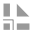 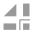 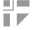 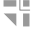 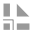 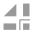 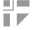 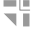 SENIOR SCHOLAR DESIGNATION APPLICATIONIntent to apply for the status of Senior Scholar is due to the Executive Vice President of Academic Affairs/CAO by February 1. Send intent via e-mail to: mmcloud@jccc.edu. Senior Scholar Application Deadline: 5 p.m. March 1, to Office of the Executive Vice President of Academic Affairs, Box 5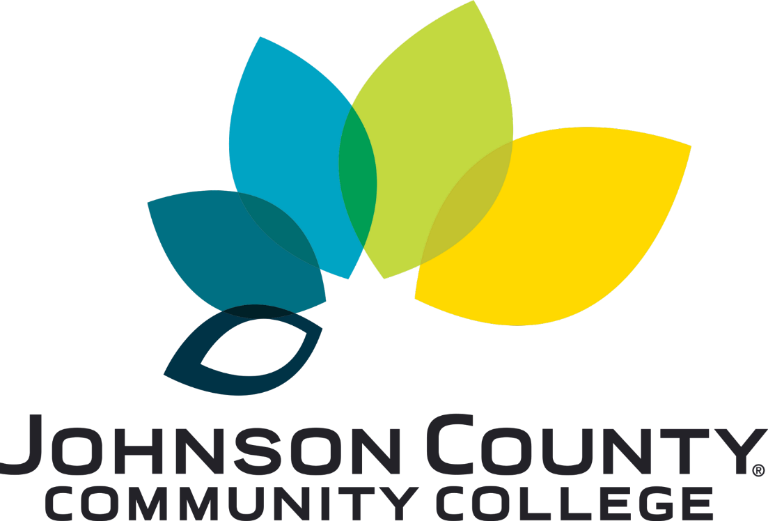 JOHNSON COUNTY COMMUNITY COLLEGE SENIOR SCHOLARAPPLICATIONApplication deadline: 5 p.m., March 1, Executive Vice President of Academic Affairs Office For complete details see pages 37-39 of the Master Agreement between the JCCC Board of Trustees and the JCCC Faculty Association that is valid from July 1, 2021 to June 30, 2024.Committee Members 2021-2022:A copy of the recommendation will be sent to Human Resources and appropriate Dean.Revised December 8, 2021 SENIOR SCHOLAR DESIGNATIONPurposeThe Senior Scholar designation is intended to provide a systematic means for recognizing and rewarding excellence in job and classroom performance for Bargaining Unit Members nearing retirement and to allow the Bargaining Unit Member an opportunity to pa1ticipate in projects of benefit to the College through designated reassigned time.EligibilityBargaining Unit Members who have completed 15 Continuous Contract Years and who are within two years of otherwise meeting the criteria for full retirement under the Kansas Public Employee Retirement System ("KPERS") plan shall be eligible to apply for Senior Scholar status.ProceduresA Bargaining Unit Member wishing to apply for Senior Scholar status will be required to complete a written application portfolio to provide evidence of professional excellence in teaching and College service. The portfolio shall consist of an application form, supporting letters if applicable, and any other related materials the Bargaining Unit Member wishes to include.The Bargaining Unit Member's Portfolio, signed off on by the Dean, will be required as part of the application process.The application form must be filed with the office of the CAO no later than February 1 of each year.If designated as a Senior Scholar, the Bargaining Unit Member may be eligible to participate in authorized College projects and to receive up to 1/2 time reassigned from classroom duties to complete such projects. Such project participation shall not exceed a total of four semesters during the time a Bargaining Unit Member is designated Senior Scholar. Project availability for Senior Scholars will be determined as needed by the College and approval for reassigned time will be at the discretion of the CAO. The College shall reserve the right, in its sole discretion, to limit the numberof Senior Scholars granted reassigned time to a maximum number of six in any fiscal year.Senior Scholar will' not be eligible to receive reassigned time under this program for a period of two years following return from a sabbatical leave.During a semester where a Senior Scholar is on reassigned time, the Senior Scholar shall not be eligible for Overload classes; however, a stipend in the amount of $500.00 shall be paid to such Senior Scholar during each semester the Senior Scholar is ineligible for Overload due to project reassignment.Selection of Senior ScholarsThe College Awards Committee will review the applications for Senior Scholar annually. Based upon their review, the College Awards Committee will submit a recommendation to the CAO for selection of Senior Scholars. The CAO will review the recommendation of theCollege Awards Committee and submit a final list of designated Senior Scholar recipients to the College President and the Board.Selection of Senior Scholar ProjectsA Bargaining Unit Member may propose a Senior Scholar project to the College Awards Committee for review. The College Awards Committee will forward its recommendation for support to the CAO. If approved by the CAO, the Senior Scholar will be authorized reassigned time for the project. The College may also designate projects for Senior Scholar reassignment time and shall offer these projects to interested Senior Scholar Bargaining Unit Members.Number of Senior Scholar AwardsThe College shall reserve the right, in its sole discretion, to limit the number of Bargaining Unit Members selected as Senior Scholars to a maximum of six in any academic year.    Johnson County Community College Faculty AssociationValerie Mann, Academic SupportDawn Gale, Arts & Design, Humanities & Social SciencesAngela King, BusinessBecky Anderson, CommunicationsDan Horner, Computer Sciences & Information TechnologyMark Browning, English & JournalismKelle Oestreich, Healthcare, Public Safety & WellnessHoward Hendren, Industrial TechnologyNancy Wang, MathematicsHeather Seitz, ScienceLarry Reynolds, Dean – Communication, English & JournalismLenora Cook, Dean – Healthcare. Public Safety & Wellness